Коммунальное государственное казенное предприятие «Музыкальное училище имени Мукана Тулебаева» управления образования Восточно- Казахстанской области(наименование учебного заведения)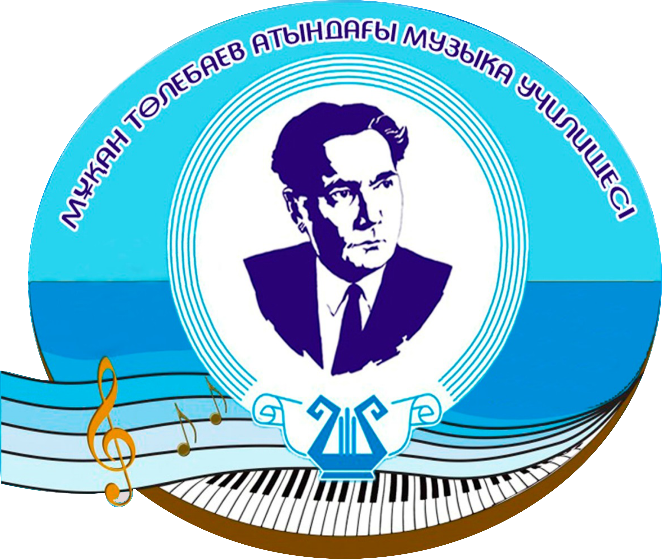 Политика  обеспечения качества образования в музыкальном училище имени Мукана ТулебаеваСемей, 2018 годПолитика обеспечения качества образования в музыкальном училище имени Мукана Тулебаева, 2018 г. – 4 с. Настоящая Политика предназначена для преподавателей, студентов, родителей и сотрудников музыкального училища имени Мукана Тулебаева для руководства в своей учебной, воспитательной и научно - методической деятельности. Обсуждена и утверждена на педагогическом совете (протокол № 2 от 28 ноября 2018 года). На современном этапе развития казахстанское образование становится все более мощной движущей силой экономического роста, повышения эффективности и конкурентоспособности экономики государства, что делает его одним из важнейших факторов национальной безопасности и благосостояния страны, благополучия каждого гражданина. Музыкальное училище имени Мукана Тулебаева г.Семей представляет собой важное звено в системе технического и профессионального образования области.  Учебное заведение выполняет главный принцип государственной политики РК в области образования – обеспечение доступности образования всех уровней населения с учетом интеллектуального развития, творческих способностей каждого гражданина, развитие и укрепление духовности и культуры нашего общества. Политика обеспечения качества образования является неотъемлемым частью стратегии училища и основой планирования его образовательной деятельности. Политика обеспечения качества соответствует Миссии училища: быть достойным звеном образовательного пространства для развития и укрепления духовности и культуры общества посредством предоставления качественных образовательных услуг в соответствии с современными требованиями рынка труда.Основными направлениями деятельности училища являются:1. Подготовка профессиональных специалистов в области культуры и      искусства;2. Повышение профессионального уровня педагогических кадров;3. Научно-методическая работа;4. Развитие ресурсного потенциала;5. Информационное обеспечение;6. Творческая деятельность;7. Воспитательная работа и социализирующая деятельность.Стратегические цели училища в области обеспечения качества:Непрерывное совершенствование образовательной деятельности училища, основанной на интеграции учебного процесса с творческой и научно-исследовательской деятельностью;совершенствование организационно-управленческой структуры училища и повышение результативности системы менеджмента качества;разработка комплексно-целевых программ развития, профессионального мастерства и творчества каждого преподавателя, создание системы мотивации деятельности преподавательского и вспомогательного персонала училища;развитие научно-исследовательской деятельности преподавателей;обеспечение личностно- ориентированного образования, духовно-нравственного и эстетического воспитания обучающихся;совершенствование форм и методов мониторинга результативности и эффективности учебно-воспитательного процесса;совершенствование форм и методов профориентационных мероприятий, проводимых училищем с целью качественного набора абитуриентов;активное содействие трудоустройству выпускников училища;создание стабильной финансовой и материально-технической базы, гарантирующей эффективность жизнедеятельности училища;осуществление бесперебойного информационного обеспечения и постоянного мониторинга удовлетворенности всех заинтересованных сторон качеством образовательных услуг для принятия необходимых корректирующих действий, направленных на совершенствование системы менеджмента качества.Руководство училища берет на себя следующие обязательства:довести настоящую политику до сведения всех работников училища;обеспечивать оптимальные условия для реализации настоящей политики;систематически проводить анализ политики и целей на предмет их актуальности;обеспечивать вовлечение работников училища в деятельность по улучшению системы менеджмента качества посредством непрерывного повышения их компетентности, мотивации, поддержки творческой инициативы, развития корпоративной культуры.